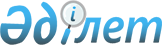 ЕХРО-2017 Халықаралық көрмесін өткізуге Астана қаласының қатысуын дайындау мәселелері жөнінде жұмыс тобын құру туралыҚазақстан Республикасы Премьер-Министрінің 2009 жылғы 4 қыркүйектегі N 130-ө Өкімі

      ЕХРО-2017 Бүкіләлемдік мамандандырылған көрмесін өткізу құқығына Астана қаласының қатысуына арналған Халықаралық Көрмелер Бюросына өтінім дайындау мақсатында:



      1. Мынадай құрамда жұмыс тобы құрылсын:Шөкеев                 - Қазақстан Республикасы Премьер-Министрінің

Өмірзақ Естайұлы         бірінші орынбасары, жетекшіИсекешев               - Қазақстан Республикасының Индустрия және

Әсет Өрентайұлы          сауда министрі, жетекшінің орынбасарыТасмағамбетов          - Астана қаласының әкімі, жетекшінің

Иманғали Нұрғалиұлы      орынбасарыҚазыбаев               - Қазақстан Республикасы Индустрия және сауда

Айдар Қалымтайұлы        министрлігі Сауда комитетінің төрағасы,

                         хатшыТөлеуханов             - Қазақстан Республикасы Премьер-Министрінің

Дәурен Айтмұхаметұлы     Кеңсесі Басшысының орынбасарыШолпанқұлов            - Қазақстан Республикасының Қаржы

Берік Шолпанқұлұлы       вице-министріӨскенбаев              - Қазақстан Республикасының Туризм және спорт

Қайырбек Айтбайұлы       вице-министріАшықбаев               - Қазақстан Республикасы Сыртқы істер

Ержан Нығматоллаұлы      министрлігі Халықаралық ақпарат комитетінің

                         төрағасыСадықов                - Қазақстан Республикасы Сыртқы істер

Барлыбай Кәрімұлы        министрлігі Көп жақты ынтымақтастық

                         департаментінің директорыБайбеков               - Қазақстан Республикасы Экономика және

Мырзақасым Ниязбекұлы    бюджеттік жоспарлау министрлігі Экономика

                         салаларын дамыту департаментінің директорыЖақсылықов             - Астана қаласы әкімінің орынбасары

Тимур МекешұлыҚожасбай               - Қазақстан Республикасының Сауда-өнеркәсіп

Ерлан Сәдуақасұлы        палатасының президенті (келісім бойынша)Анарқұлов              - "Астана қаласы бас жоспарының ғылыми-зерттеу

Нұржан Нәсірұлы          жобалау институты" мемлекеттік коммуналдық

                         кәсіпорны директорының бірінші орынбасарыЖүнісов                - Астана қаласы Сәулет және қала құрылысы

Сәрсенбек Ендібайұлы     басқармасының бастығы       

2. Жұмыс тобы 2009 жылғы 1 қарашаға дейінгі мерзімде ЕХРО-2017 Бүкіләлемдік мамандандырылған көрмесін өткізуге Астана қаласының өтінімін жылжыту жөніндегі іс-шаралар жоспарын әзірлесін және Қазақстан Республикасы Үкіметінің қарауына енгізсін.



      3. Осы өкімнің орындалуын бақылау Қазақстан Республикасы Премьер-Министрінің бірінші орынбасары Ө.Е. Шөкеевке жүктелсін.      Премьер-Министр                                      К. Мәсімов
					© 2012. Қазақстан Республикасы Әділет министрлігінің «Қазақстан Республикасының Заңнама және құқықтық ақпарат институты» ШЖҚ РМК
				